RIDGEWOOD HIGH SCHOOL                               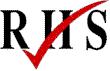 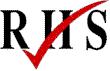 Park Road West, Wollaston, StourbridgeWest Midlands, DY8 3NQHeadteacher Mrs R CopeWebsite: www.ridgewood.dudley.sch.ukFaculty of MathematicsA strong and successful faculty, (five specialist teachers) teaching up to Key Stage 4.   The faculty, delivers Maths to GCSE.  Maths is housed in a specialist block which also contains computer facilities.  VisionMathematics is an essential skill used in all areas of life. The Ridgewood Mathematics Department wants to enrich and promote students’ understanding of the importance of Mathematics through developing transferrable skills. A challenging and rewarding environment is created within the classroom and department where perseverance is key and learning is an enjoyable journey of discovery.In Mathematics we are working towards creating a faculty where - We share with students our love of Mathematics and create their own love for the subject. Students will receive a varied curriculum taught using a variety of different teaching methods to engage and motivate all students. There is a consistent environment where all students experience the same learning environment and all receive the same high level of teaching with high expectations for all students.Students feel safe and nurtured within the classroom to be able to strive to answer questions and feel they can ask questions within the classroom that their teachers will answer. A sense of achievement is paramount and students feel they ‘can do’ maths.All lessons have a learning ‘buzz’ and students are engaged in their learning with active participation of all students.Teachers support and challenge the learning of students. The Mathematics Department will support and help build frameworks to support students’ aspirations with enrichment opportunities outside of the curriculum offered to all to support the enjoyment of mathematics. Students will develop desirable skills for colleges, employers etc. transferrable skills such as problem solving, perseverance and readiness to face a challenge.The CurriculumAll students at Ridgewood follow a two week, 50 hour timetable.Professional DevelopmentRegular time is provided for all staff to collaborate and share good practice in order to improve the quality and consistency of learning and teaching.  This has been a key driver in the school’s improvement agenda.  Ethos and ExpectationsWe have high expectations of all our students and encourage active participation in an outstanding range of extra-curricular and enrichment activities through which students can experience success, develop their confidence and believe that they can achieve.Pastoral Care, Support and GuidanceThere are established Year and House systems.   A wide range of non-teaching support and guidance staff provide valuable support for students’ personal development, health and well-being and students regularly and willingly take on a range of additional responsibilities to support their peers.Stour Vale Academy TrustThe Academy is a strategic partner in the Stourvale Teaching School Alliance and offers outstanding support and professional development opportunities for all its staff.  